Об утверждении плана антинаркотических   мероприятий на территории  Билярского сельского поселения на 2019 год  В целях минимизации угрозы распространения наркомании, руководствуясь Федеральным законом от 08.01.1998 № 3-ФЗ « О наркотических средствах и психотропных веществах», Указам Президента Российской Федерации  от 09.06.2010 года № 690  «Об утверждении стратегии государственной антинаркотической политики Российской Федерации до 2020 года»,  и в соответствии с Уставом Билярского сельского поселения,постановляю:Создать антинаркотическую комиссию администрации Билярского сельского поселения (Приложение 1).Утвердить План антинаркотических мероприятий на территории Билярского сельского поселения на 2019 год. (Приложение 2) Обнародовать настоящее постановление на информационных стендах Билярского  сельского поселения Алексеевского муниципального района Республики Татарстан и разместить в информационной-телекоммуникационной сети «Интернет», и на сайте поселения на Портале муниципальных образований Республики Татарстан. Контроль над  исполнением настоящего постановления оставляю за собой.Глава Билярскогосельского поселения                                                      Г.Г.ХабибуллинПриложение №1к ПостановлениюБилярского сельского поселенияот   г. №                                                             Состав           антинаркотической комиссии Билярского  сельского поселения           Алексеевского  муниципального района Республики ТатарстанПредседатель комиссии:   —  Хабибуллин Галим Габдулхайевич,  глава Билярского сельского поселенияЗаместитель председателя:         —  Белоусова Тамара Николаевна, секретарь Исполнительного комитета Билярского сельского поселенияЧлены комиссии: —  Морданов Тимур Рашитович, участковый уполномоченный полиции   (по согласованию),—  Сайфутдинов  Владислав Борисович, участковый уполномоченный полиции  (по согласованию),—  Чугуров Андрей Анатольевич, директор МБОУ « Билярская средняя общеобразовательная школа» (по согласованию),—  Юлдашева Венера Николаевна, директор МБОУ « Шаминская средняя общеобразовательная школа» (по согласованию),—  Зарбиев Акиф Агагусен оглы,  директор  Билярского СДК (по согласованию),— Сибатова Елена Александровна, директор Шаминского СДК(по согласованию),— Сазонова Юлия Михайловна, заведующая Билярской сельской библиотекой(по согласованию).— Миронова Людмила Анатольевна, заведующая Шаминской  сельской библиотекой (по согласованию).Приложение №2к ПостановлениюБилярского сельского поселенияот  №                                                          П Л А Н          антинаркотических  мероприятий   на территории  Билярского сельского поселения  Алексеевского муниципального района Республики Татарстанна 2019 годГЛАВА БИЛЯРСКОГОСЕЛЬСКОГО ПОСЕЛЕНИЯАЛЕКСЕЕВСКОГО МУНИЦИПАЛЬНОГО РАЙОНА РЕСПУБЛИКИ ТАТАРСТАН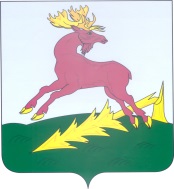 ТАТАРСТАН  РЕСПУБЛИКАСЫАЛЕКСЕЕВСКМУНИЦИПАЛЬ РАЙОНЫНЫҢБИЛӘР АВЫЛ СОВЕТЫБАШЛЫГЫ   ПОСТАНОВЛЕНИЕс. Билярск                                         ПРОЕКТ               КАРАР№п/пСодержание мероприятияСроки  исполненияИсполнители1Проведение заседаний антинаркотической комиссии (далее по тексту АНК)ежеквартальноАНК2Сбор, обобщение и анализ информации о фактах распространения наркотических средств в местах проведения культурно-массовых и досуговых молодёжных мероприятий.постоянноАНК 3Проведение рейдов по выявлению детей, оказавшихся в трудной жизненной ситуации, пресечение фактов жестокого обращения с несовершеннолетними, выявлению неблагополучных семей, выявлению и пресечению фактов вовлечения несовершеннолетних в совершение преступлений.постоянноАНК4Проведение работы с населением об ответственности собственников земельных участков за своевременное уничтожение дикорастущей конопли.май-октябрьГлава сельскогопоселенияучастковый полиции5Выявление и уничтожение дикорастущей конопли и незаконных посевов на территории поселениямай-октябрьГлава сельскогопоселенияучастковый полиции6Участие в проведении рейдов по проверке дискотек, молодёжных массовых мероприятий в вечернее время.ежеквартальноАНК,Администрация Билярского СП,участковый полиции7Участие в проведении рейдов по проверке торговых точек занимающихся реализацией алкогольной продукции и пива.ежеквартальноАНК,Администрация Билярского СП,участковый полиции8Информировать граждан муниципального образования о телефонных номерах  для сообщения фактов продажи наркотических изделий.постоянноАдминистрация Билярского СП 9Мониторинг информированности подростков о пагубном влиянии на здоровье человека табакокурения, алкоголя, наркомании, ВИЧ.постоянноБиблиотеки (по согласованию), школы (по согласованию)10Проведение  спортивных мероприятий  под лозунгом «Спорт против наркотиков»ежеквартальноСпорткомплекс  (по согласованию) школы (по согласованию)11Проведение мероприятий в сельских библиотеках и Сельских домах культуры по профилактике наркомании (информационные стенды, читательские конференции). ежеквартальноБиблиотеки (по согласованию), СДК (по согласованию)